Giải bài tập Unit 2 Pronunciation tiếng Anh 6 sách Cánh Diều giúp các em học tốt Tiếng Anh 6.Giải bài tập Tiếng Anh 6 Unit 2 PronunciationA. Listen and repeat(Nghe và đọc lại.)1. /æ/, animal2. /eɪ/, nameB. Complete the chart below. Use the words in the box. Listen and check your answers.DịchHoàn thành bảng dưới đây. Sử dụng các từ trong hộp. Nghe và kiểm tra câu trả lời của em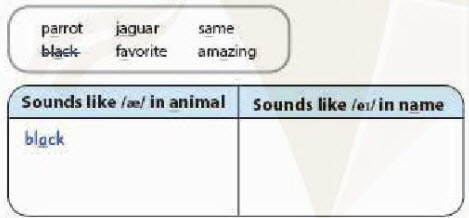 AnswerC. Work with a partner. Take turns to read the words in B.AnswerHọc sinh tự thực hành nói với bạn của em. Thay nhau nói các từ ở phần B~/~Giải bài tập Tiếng Anh 6 Unit 2: Monkeys are Amazing! - Pronunciation sách Cánh Diều do Đọc tài liệu tổng hợp, hi vọng sẽ giúp các em học tốt môn Tiếng Anh 6 thật thú vị và dễ dàng.Sound like /æ/ in animalSound like /eɪ/ in nameblackparrotjaguarsamefavoriteamazing